Le masque, il est dans toutes les bouches et devrait être dessus !! Pour nous ce mot (en alsacien) est très intéressant.Français : le masque (masculin)Allemand : die Maske (féminin)Alsacien : de Mask, il va rester masculin (Pluriel D'Maske)D'berüehmste Mask heisse FFP: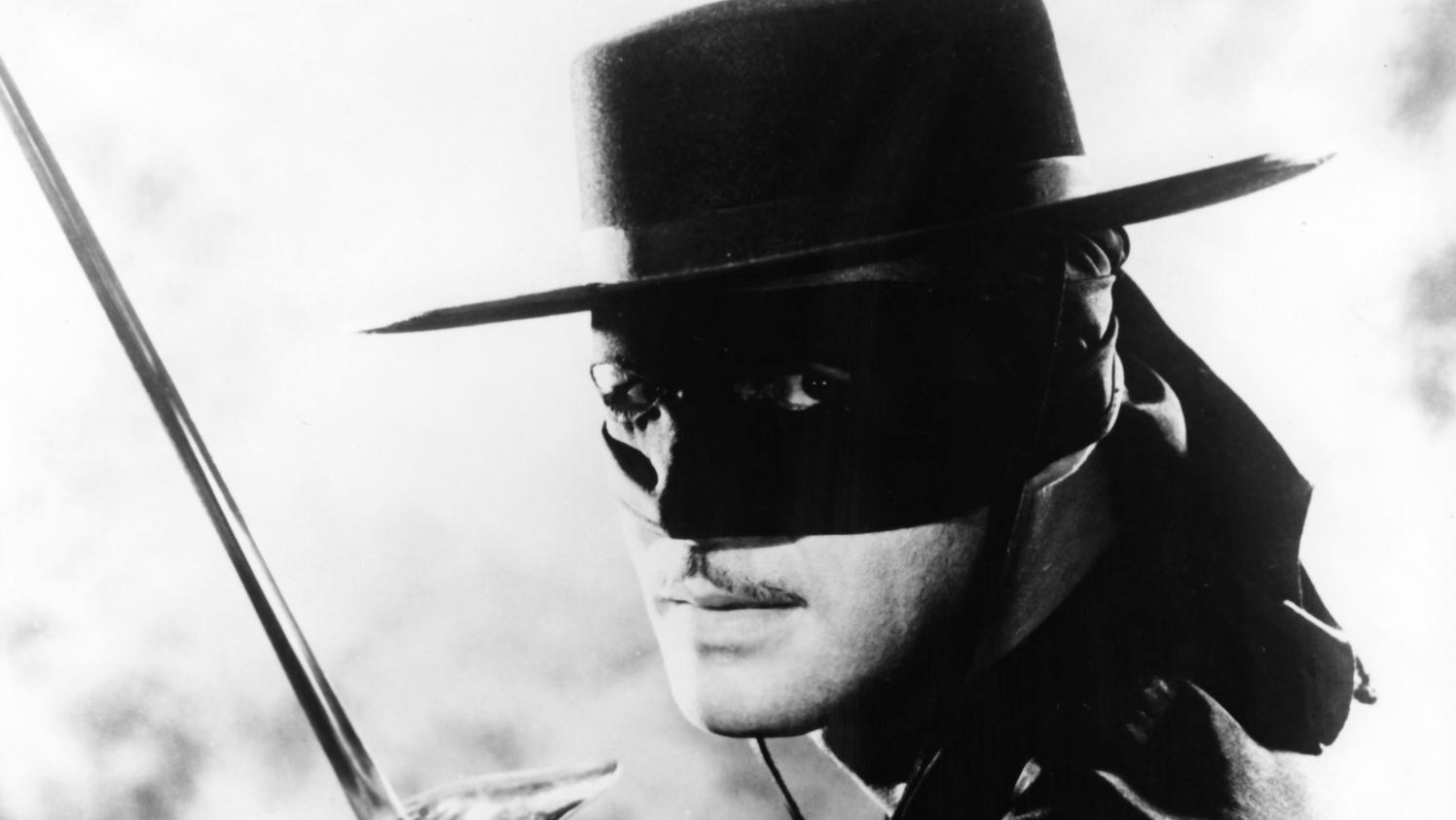 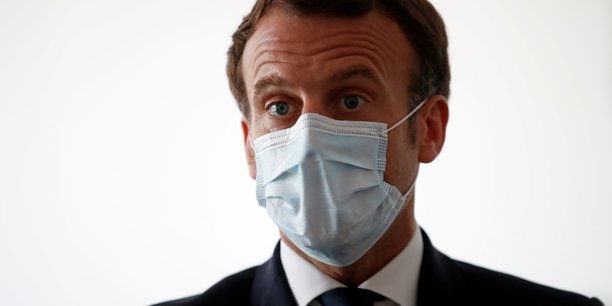 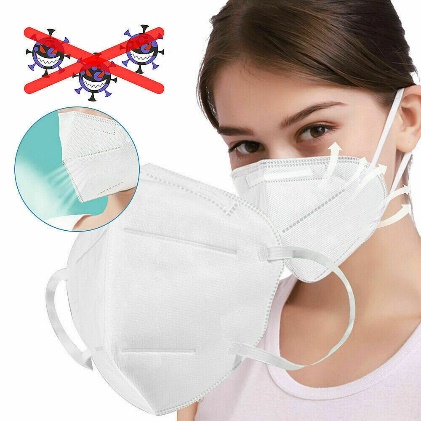 E Mask FFP1 filtert 80 % von de Aerosol (losst < 22 % wieder rüss ).E Mask FFP2 filtert 94 % von de Aerosol (losst < 8 % wieder rüss ).E Mask FFP3 filtert 99 % von de Aerosol (losst < 2 % wieder rüss ).Es gibt verschiedeni Maske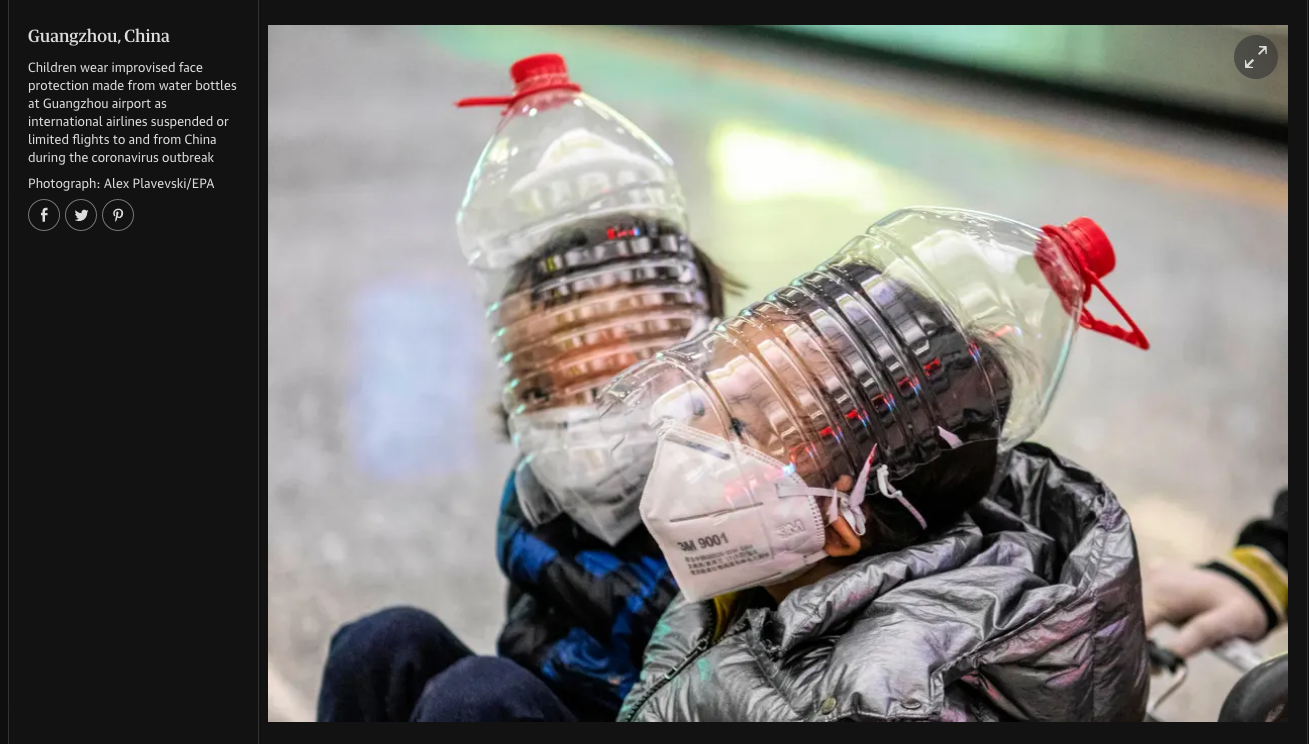 Ich zej de Mask ùf ( je met le masque)Ich mùes de Mask ùfzeje ( je dois mettre le masque)De Mask allein nùtzt nit viel, àm beste tät m'r noch ànderi Sàche àn oder ùfzieje füer g'schütz züe sin.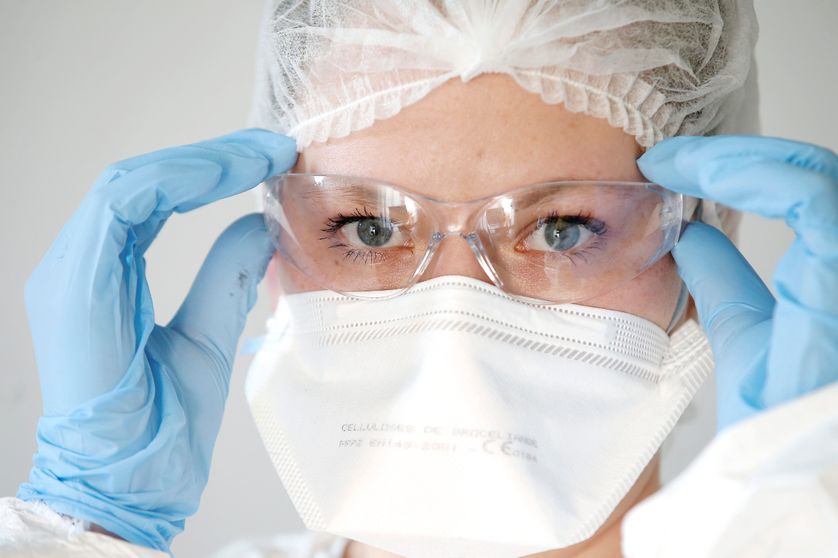 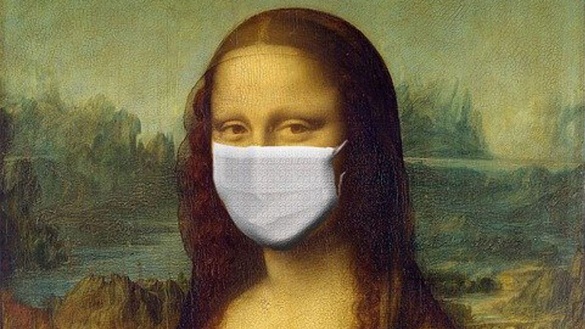 Schùtzmàssnàhme:Regelmässig d'Händ wäsche mit Seif oder DesinfektionsmittelG'sicht, ùn hauptsächlich Mühl, Awe ùn Nààs nimmie mit de Finger ànrüehreKen Schmùtz meh genn, ùn nimmie ùmàrmeIn de Elebaüje oder in Nààstüechle niesse ( Nààstüechle wegg schmisse)Wenigstens 1 oder 2 Meter vòm e Krànke Àbstànd hàlteNit do ànne gehen wie Hüffe Lit sinZimmer ùn Hüss öeffters lüefteFüer die die's Rauche nit lonn köenne!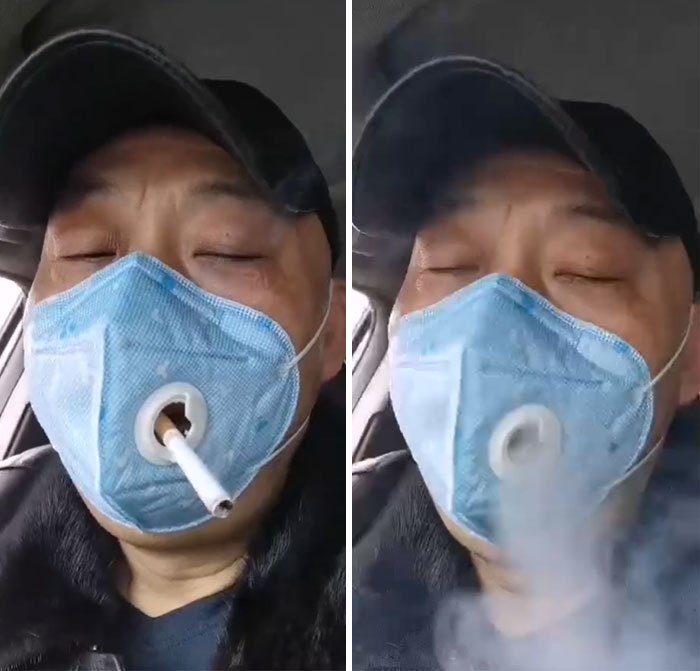 Sketch, zwische'm Jules ( prononcer Chül) ùn zwischem Jim ( prononcer Chim)Jules:	 Dü Jim, mir isch ebs pàssiert!Jim:	Ah wàs den?Jules:	Vor zwei Tàà bin ich inkaufe gànge bin LeclercJim:	Nit züe glauwe!!!Jules:	Wàrt es kommt noch! Ich hàb nàtüerlich e Mask ùf g'hetJim:	Wie àlli Lit…..Jules:	Ja ùn mini Frau isch au debie g'wen….Jim:	Des isch verbote!Jules:	Ja , sie het's d'Heim niemie üsg'hàlte, no sin mir hàlt züe zweit zùm Leclerc, ùn so wie so mir àlli zwei e Mask ùf g'het hàn , isch's nit ùfg'fàlle.Jim:	Ja ùn wàs isch dàn pàssiert? Hàn ihr e Proticol g'kriejt?Jules:	Ne, des nit, horich nùmme: Ich hàb e List g'het mit dem was mir brüche ùn so wie ich de Kàrich voll g'het hàb hàw ich minere Frau g'sajt" Mir gehen jetz heim" no isch se glich e bissel komisch worreJim:	Wieso ?Jules: Wàrt, sie het gàr niemie heim g'wellt….ich hàb se müen zwingeJim:	Hop dene Confinement verträjt nit e jedes!Jules: Des isch's nit! Mir hàn dàn àlles in's Auto gepàckt ùn sin heim g'fàhreJim:	Ùn dàn?	Jules:	Ùn dàn hàn mir ùns in de Salon g'setzt , ùn hàn ùnseri Maske àb g'nùmme!Jim: 	Ùn dàn?Jules:	Ùn dàn isch gàr nit mini Frau g'wenn!Jim:	Isch's e Mànn g'wenn ?Jules: Ne , e Frau, àwer nit mini FrauJim:	Des glauw ich nit!Jules:	Doch e gànz netti, jùngi……..Jim:	Oh , interresànt! Wàs hesch dàn g'màcht ?Jules:	Ich bin sofort in de Leclrec g'fàhre füer mini richtig Frau züe hohle!Jim:	Ah wàrùm so schnell?Jules:	Weil die jùng nit emol g'wisst het wie se mir e Bier hohle soll , nit e Mol e Päckel Chips het sie mir gebrocht!!Jim: 	Oh dü àrmer!!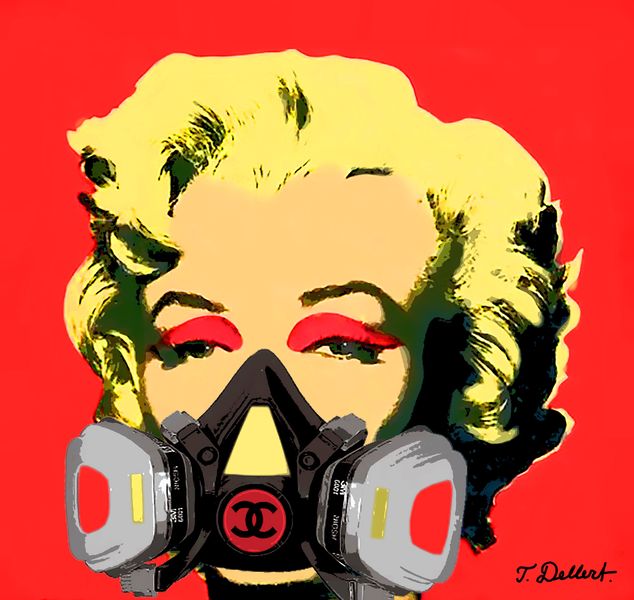 Présent ( indicatif)Présent ( indicatif)PasséPasséPasséFuturFuturFuturIch zej de Mask ùfIch zej de Mask ùfGescht Gescht Gescht Morje Morje Morje DüDümorjeSie/erSie/ermorjemirmirmorjeihrihrmorjeSieSiemorjePrésent ( indicatif)Présent ( indicatif)PasséPasséPasséFuturFuturFuturIchIchGescht hàw ichGescht hàw ichGescht hàw ichMorje mùes Morje mùes Morje mùes DüDümorjeSie/erSie/ermorjemirmirmorjeihrihrmorjeSieSiemorje